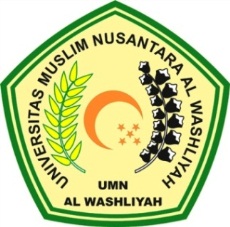 LEMBAR PERSETUJUAN SKRIPSINama 	:	Linda Juniar SiregarNPM 	:	173114386Fakultas	:	EkonomiProgram Studi 	:	ManajemenJenjang Pendidikan 	:	Strata Satu (S-1)Judul Skripsi 	:	Pengaruh Kompetensi Dan Pengembangan Karir Terhadap Kinerja Pegawai Pada Dinas Pemuda Dan Olahraga Provinsi Sumatera UtaraDisetujui dan disahkan oleh,PembimbingZamalludin Sembiring, SE., S.Pd., M.HNIDN : 0103116901Diuji pada tanggal	:Yudisium 		:Panitia Ujian 	Ketua 							Sekretaris Dr. KRT. Hardi Mulyono, K. Surbakti	Dr. Anggia Sari Lubis, SE., M.SiNIDN : 0111116303				NIDN : 0129078701